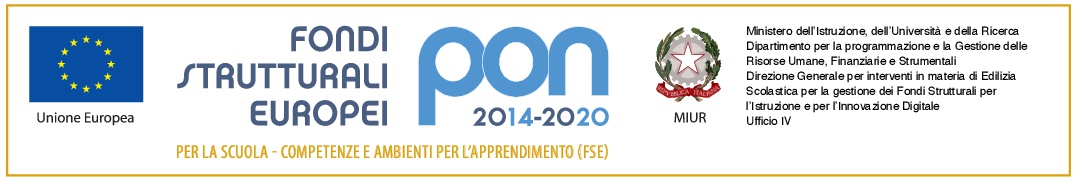 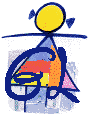 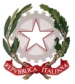 12°  CIRCOLO  DIDATTICO  “ G. LEOPARDI ”		Via P. Selicato n. 1  - 71122 Foggia tel.  0881/633598  - 661362PEO : fgee01200c@istruzione.it –PEC: FGEE01200C@PEC.ISTRUZIONE.ITC.M. FGEE01200C - C.F. 80005820719sito : www.leopardifg.edu.it   DICHIARAZIONE PERSONALE SCOLASTICODichiarazione Rientro/soggiorno regioni Lombardia, Veneto, Emilia Romagna e Piemonte-comunicazione ASLIl/la  Sottoscritto/a Cognome________________________________nome__________________________cod.fisc. ___________________________ nato/a a ______________________________ prov. ___________ il _____________ residente/domiciliato/a a_________________________________prov. _____ indirizzo_____________________________c.a.p. ______________assunto in qualità di personale docente/ATA presso il XII C.D. “G. Leopardi” di FoggiaDICHIARA:Di essere rientrato o comunque di aver soggiornato negli ultimi 14 giorni nelle regioni della Lombardia/Veneto/ Emilia Romagna/Piemonte.Che il rientro/soggiorno nelle regioni in questione è stato comunicato al proprio medico di medicina generale o in mancanza al Servizio di Igiene e Sanità Pubblica del dipartimento di prevenzione delle ASL territorialmente competenti.Che il rientro/soggiorno nelle regioni in questione non è stato comunicato al proprio medico di medicina generale o in mancanza al Servizio di Igiene e Sanità  Pubblica del dipartimento di prevenzione delle ASL territorialmente competenti.Data e luogo _______________ IL DICHIARANTE____________________________